Малыши на празднике Осени.«Сияет золотая осенняя пора,Красуется на улицах вся желтая листва.Мы любим праздник осени, ее цветной наряд,Сверкают искры радости в глазах ребят»Традиционно, в октябре, в нашем детском саду проходят осенние праздники.  Как же провели их малыши? Праздник в детском саду – это всегда удивительные чудеса, волшебные краски, звонкий смех,  море улыбок и веселья. Цель этого праздника: показать значение музыки и роль праздника для развития ребенка, его эмоциональной отзывчивости, воспитание любви к природе. Хоть и говорят, что осень унылая пора, но ребятишки как никто другой, способны  радоваться шороху золотистых опавших листьев под ногами,  дождику, под которым так интересно гулять под зонтиком. Вот почему праздник осени в детском саду является одним из самых любимых  у нашей  детворы.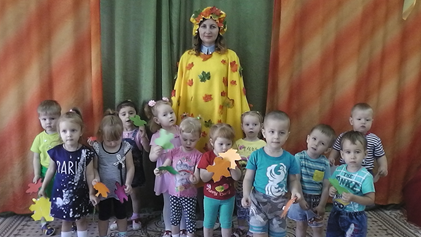 У малышей 1-ой и 2-ой младшей  группы прошло развлечение «Кто в домике живет?» Они вместе с воспитателем и Осенью совершили увлекательнейшую прогулку по осеннему лесу, в котором нашли много разноцветных листочков, которые пригодились им во время исполнения танца «Осенние листочки» 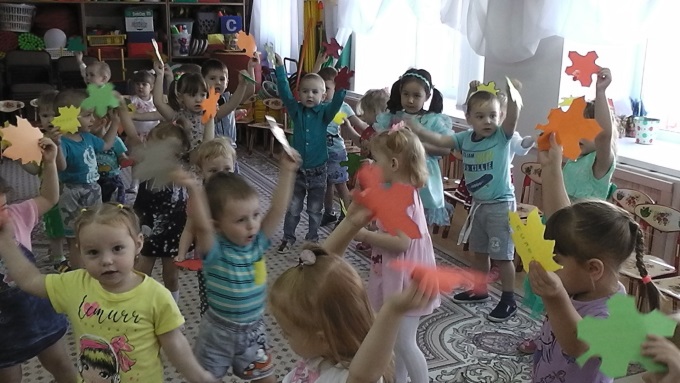 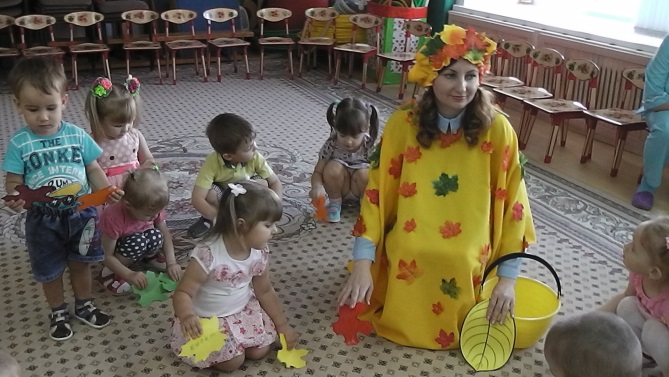 и огромный зонтик для игры «Солнышко и дождик»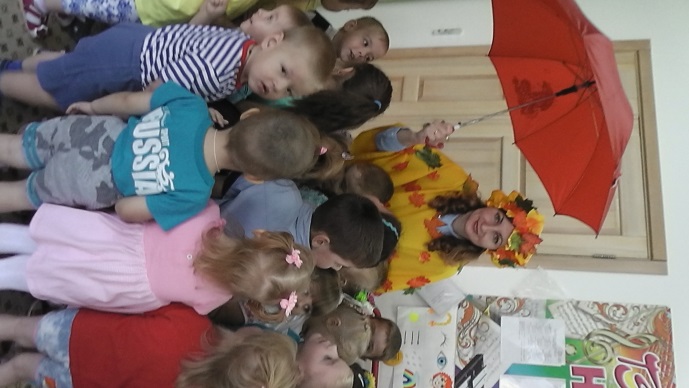 Затем побывали в гостях у Собачки и кота Василия в сказочном домике, где они играли в оркестре на музыкальных инструментах, 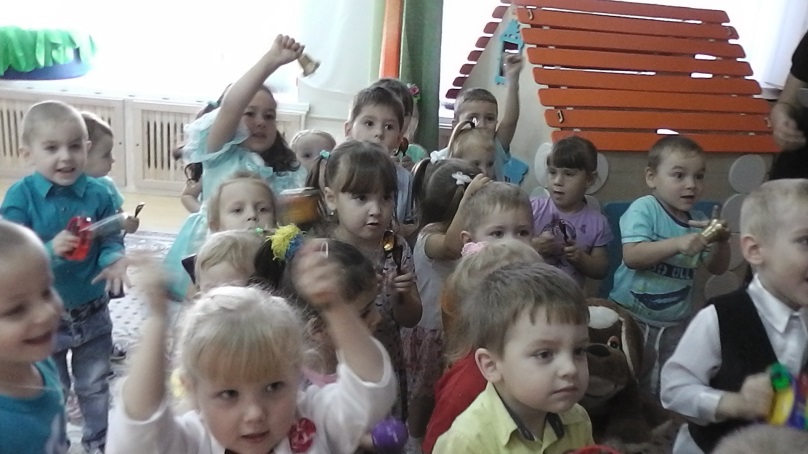 пели песенку про кота Ваську,  отгадывали загадки, танцевали и читали стихи…   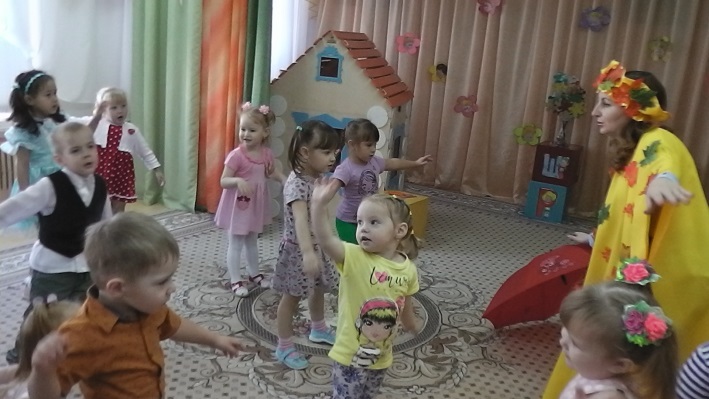 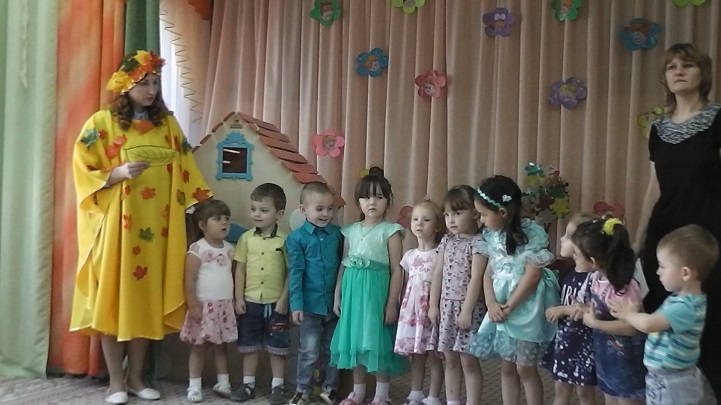 На празднике царила атмосфера доброй сказки, малыши получили массу положительных эмоций и впечатлений.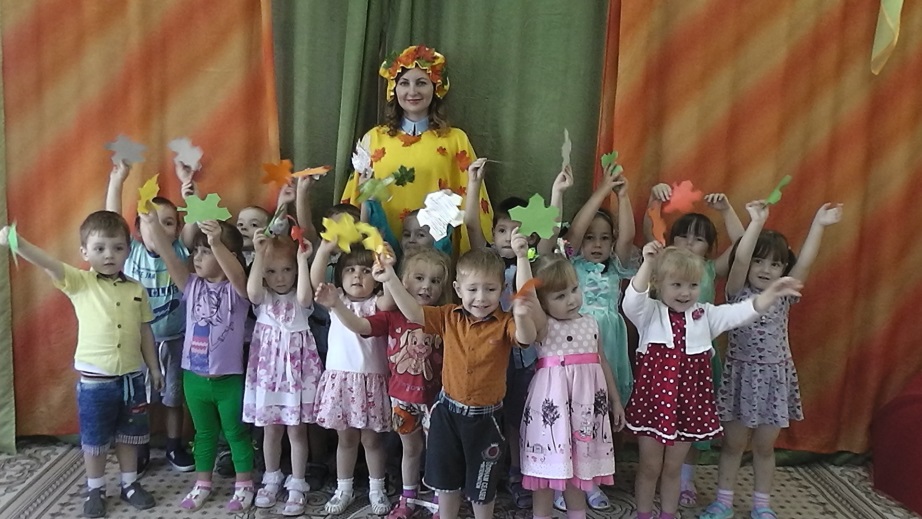  Не менее интересным был сюжет в средней группе.    Осень с ее погодными явлениями: дождем, слякотью всегда навевает грусть. Но дети встречали  ее,  как дорогую гостью: песнями, танцами («Танец с листочками», «Виноватая тучка»), стихами и игрой на музыкальных инструментах! 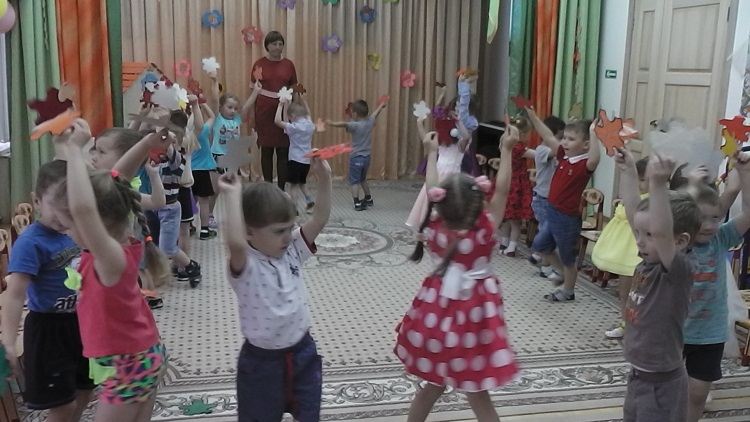 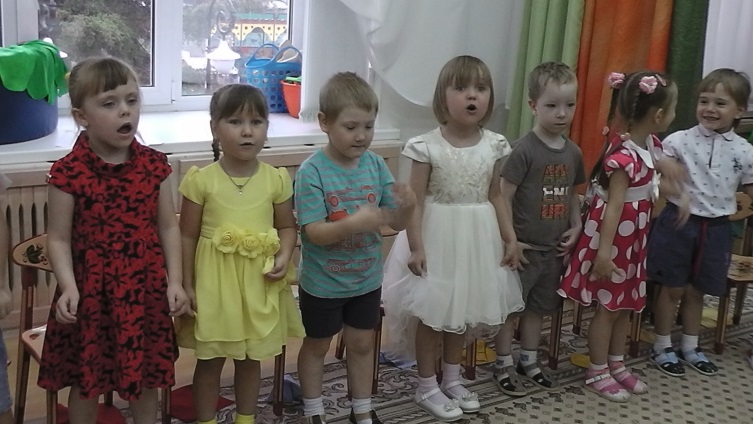 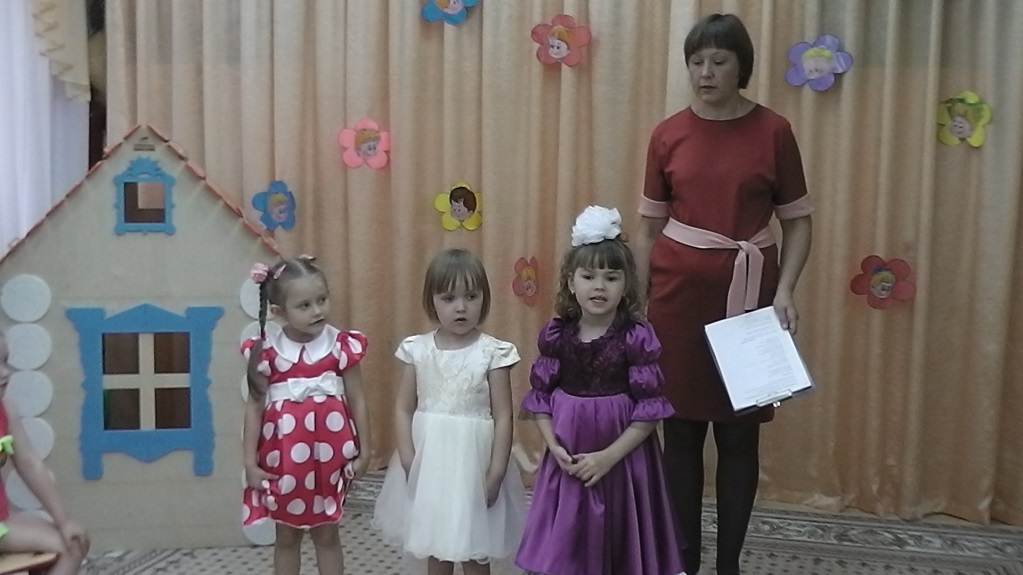 Своими шутками – прибаутками, дети создавали праздничное настроение. И даже забытый в огороде Подсолнух, попавший  случайно на праздник в детский сад,  играл, танцевал и веселился  с детьми.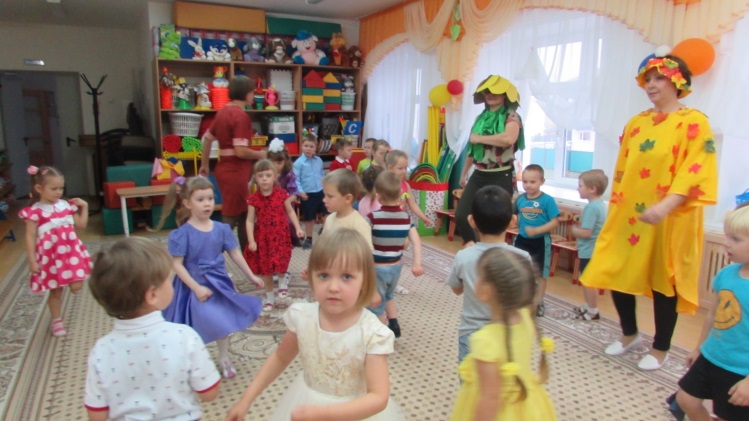 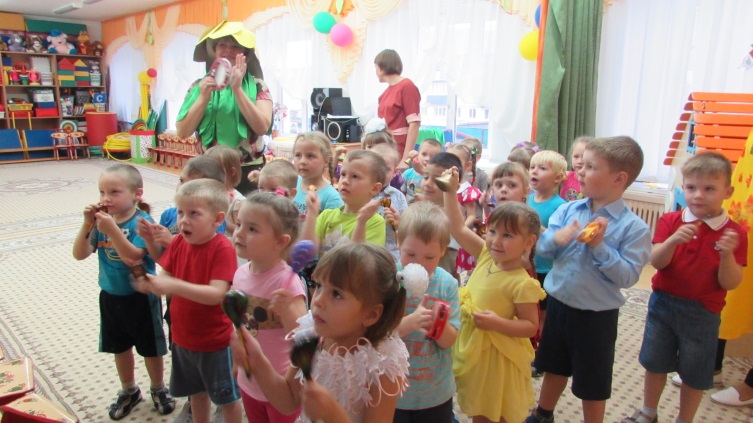 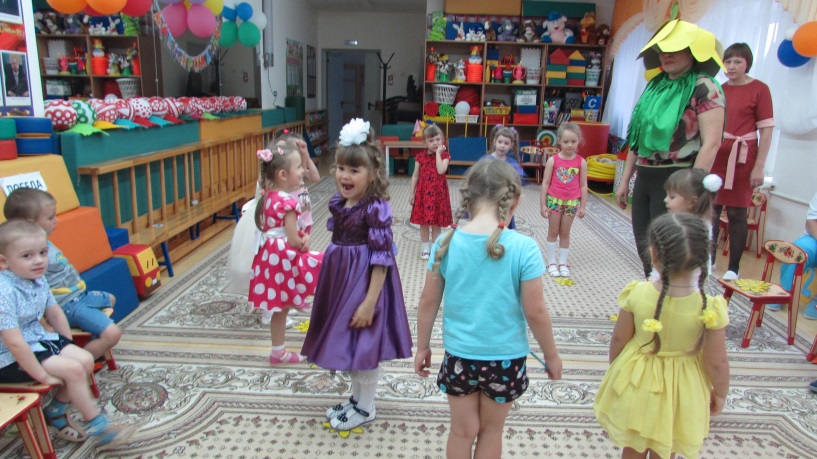 А  хитрая Ворона, которая  пыталась испортить ребятам праздник и  украсть Подсолнушек,  улетела ни с чем… 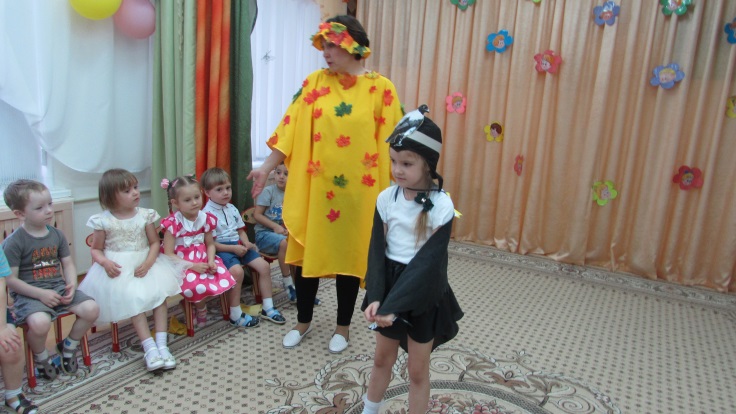 Праздник в детском саду – это всегда удивительные чудеса, волшебные краски и звонкий смех воспитанников. 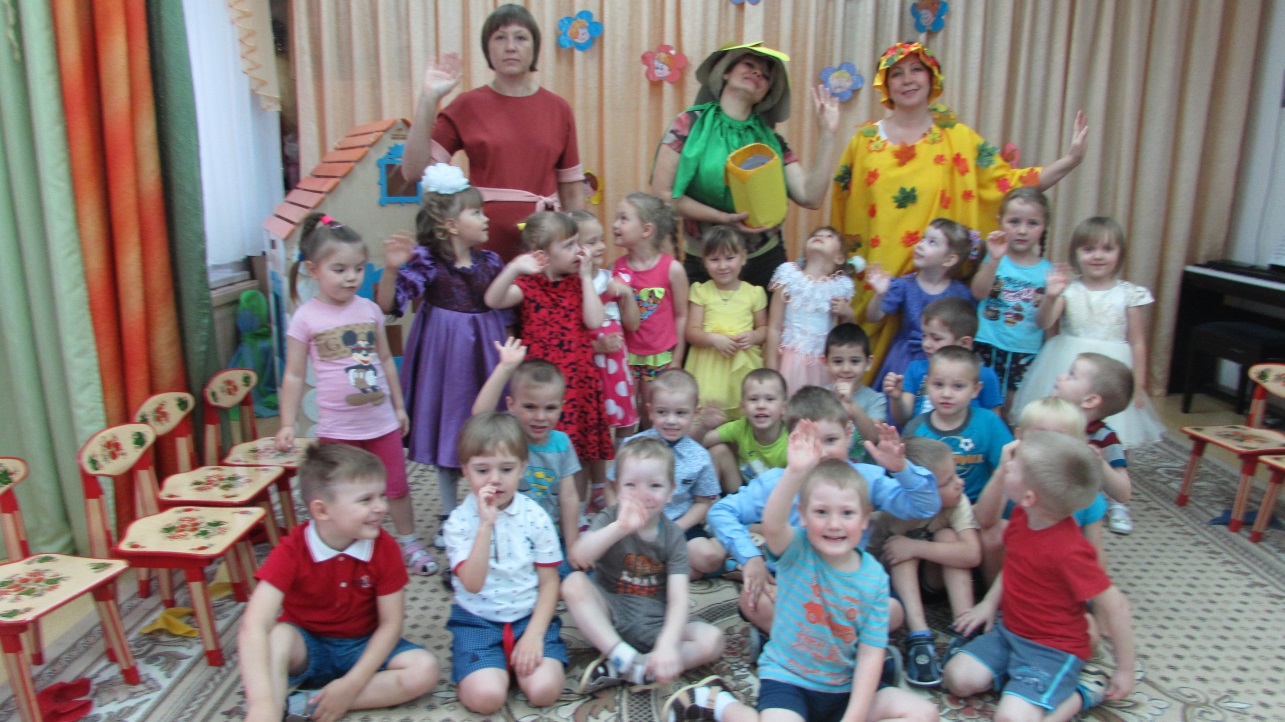 Музыкальный руководитель    МАДОУ АР  «Сибирячок» №1: Сомова Т.Ю.